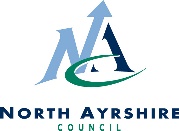 ASN Head Teacher and Parent Council Reference GroupDate: 			25 August 2017 at 10:00 to 11:30amVenue:		Garnock Committee Meeting Room, Cunninghame HousePoints discussed:Terms of Reference Document issuedEarly Design Development – accommodation schedule currently being developed.  The workshops held with parents and staff provided valuable adjacencies information, which will contribute to the concept design. Project Vision Statement – Nurture, equity and achievementStakeholder Engagement Plan – work in progress and sets out current project plan and key milestones.Auchenharvie Academy – Head Teacher and Parent Council chair will be invited to join the group.Links to proposed visit locations:	East Park School, Maryhill Road, Glasgow, G20 9TDwww.eastpark.org.uk	Hampden Park School and Nurseyhttp://www.hampden-pri.glasgow.sch.uk/	Kelbourne Park School Nurserywww.kelbournepark-pri.glasgow.sch.uk	Croftcroighn School Nurserywww.croftcroighn-pri.glasgow.sch.uk	Link to London school (good example of externals):	http://www.riversidecampus.com/bridge/The next group meeting will be held on 28 September.